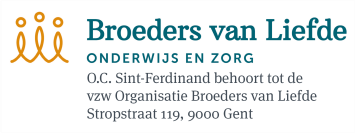 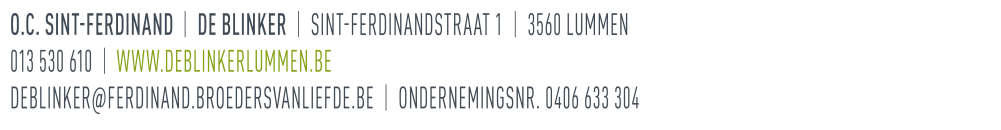 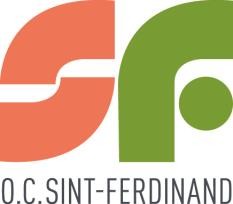 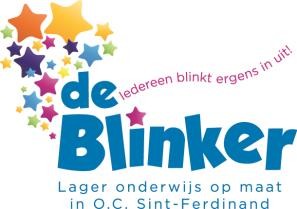 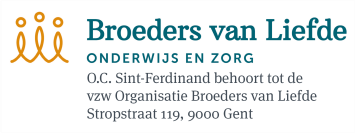 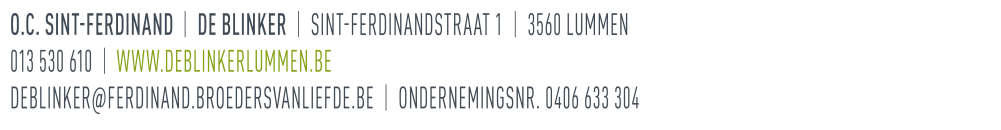 Geachte oudersBij het begin van het schooljaar overlopen wij graag met u de activiteiten voor dit schooljaar. Wij hopen dat uw kind zich goed zal voelen op onze school. Hiervoor zullen wij ons uiterste best doen!Wij wensen jullie een fijn schooljaar toe!SCHOOLJAAR 2023-2024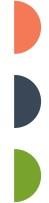 Vrijdag01-09-23Begin nieuw schooljaarVrijdag22-09-23Pedagogische studiedag (geen school)Dinsdag26-09-23OuderavondMaandag02-10-23VerlofdagMaandag30-10-23Herfstvakantie t/m 05-10-23Woensdag22-11-23Pedagogische studiedag (geen school)Vrijdag15-12-23Rapport 1Dinsdag19-12-23Oudercontact 1Vrijdag01-12-23VerlofdagMaandag25-12-23Kerstvakantie t/m 07-01-24Maandag12-02-24Krokusvakantie t/m 18-02-24Maandag18-03-24Pedagogische studiedag (geen school)Vrijdag22-03-23Rapport 2Dinsdag26-03-23Oudercontact 2Maandag01-04-24Paasvakantie t/m 14-04-24Zondag28-04-24OpendeurdagWoensdag01-05-24Dag van de arbeid / verlofdagDonderdag09-05-24OLH Hemelvaart / verlofdagVrijdag10-05-24Vrije dagMaandag20-05-24Pinkstermaandag / verlofdagDonderdag27-03-23Rapport 3 + oudercontactVrijdag28-06-24Einde schooljaar om 12.20u